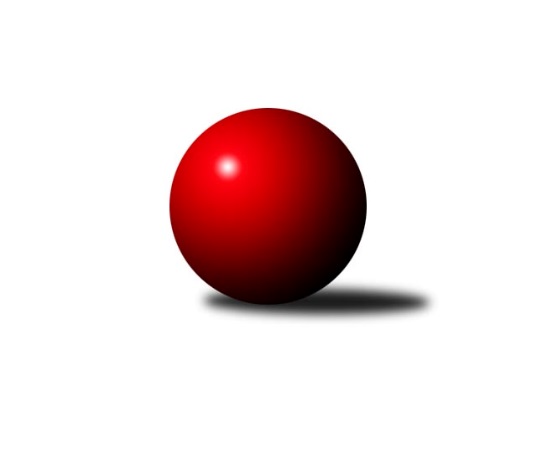 Č.8Ročník 2023/2024	18.11.2023Nejlepšího výkonu v tomto kole: 2674 dosáhlo družstvo: TJ VOKD Poruba ˝A˝Krajský přebor MS 2023/2024Výsledky 8. kolaSouhrnný přehled výsledků:Opava ˝C˝	- Opava ˝B˝	3:5	2497:2584	5.0:7.0	16.11.Kuželky Horní Benešov	- TJ VOKD Poruba ˝A˝	1:7	2563:2674	4.0:8.0	17.11.Sokol Bohumín ˝C˝	- Odry C	2:6	2414:2463	6.5:5.5	17.11.TJ Nový Jičín ˝A˝	- Unie Hlubina ˝B˝	0:8	2308:2460	2.0:10.0	18.11.Tabulka družstev:	1.	Opava ˝B˝	8	6	1	1	42.0 : 22.0 	60.0 : 36.0 	 2639	13	2.	TJ VOKD Poruba ˝A˝	8	6	0	2	46.0 : 18.0 	62.5 : 33.5 	 2569	12	3.	Unie Hlubina ˝B˝	8	5	2	1	44.0 : 20.0 	60.5 : 35.5 	 2562	12	4.	Odry C	8	5	0	3	39.5 : 24.5 	56.5 : 39.5 	 2547	10	5.	Kuželky Horní Benešov	8	3	1	4	26.0 : 38.0 	42.0 : 54.0 	 2497	7	6.	Sokol Bohumín ˝C˝	8	2	0	6	24.0 : 40.0 	38.0 : 58.0 	 2406	4	7.	Opava ˝C˝	8	2	0	6	21.0 : 43.0 	35.0 : 61.0 	 2394	4	8.	TJ Nový Jičín ˝A˝	8	1	0	7	13.5 : 50.5 	29.5 : 66.5 	 2359	2Podrobné výsledky kola:	 Opava ˝C˝	2497	3:5	2584	Opava ˝B˝	Jolana Rybová	 	 239 	 219 		458 	 1:1 	 436 	 	204 	 232		Jan Strnadel	Zdeněk Chlopčík	 	 198 	 196 		394 	 0:2 	 439 	 	212 	 227		Svatopluk Kříž	Josef Plšek	 	 176 	 194 		370 	 0:2 	 465 	 	241 	 224		Břetislav Mrkvica	Tomáš Polok	 	 216 	 228 		444 	 2:0 	 397 	 	206 	 191		Rudolf Haim	Karel Vágner	 	 210 	 194 		404 	 0:2 	 435 	 	213 	 222		Miroslav Stuchlík	Jan Kořený	 	 225 	 202 		427 	 2:0 	 412 	 	215 	 197		Aleš Fischerrozhodčí:  Vedoucí družstevNejlepší výkon utkání: 465 - Břetislav Mrkvica	 Kuželky Horní Benešov	2563	1:7	2674	TJ VOKD Poruba ˝A˝	Martin Koraba	 	 219 	 223 		442 	 1:1 	 460 	 	258 	 202		Jiří Kratoš	Jaromír Martiník	 	 222 	 194 		416 	 0:2 	 454 	 	235 	 219		David Stareček	Martin Weiss	 	 225 	 215 		440 	 1:1 	 454 	 	243 	 211		Jiří Adamus	Josef Klech	 	 192 	 172 		364 	 0:2 	 426 	 	208 	 218		Rostislav Sabela	Vlastimil Kotrla	 	 206 	 216 		422 	 0:2 	 436 	 	216 	 220		Jaromír Nedavaška	Miroslav Procházka	 	 255 	 224 		479 	 2:0 	 444 	 	233 	 211		Richard Šimekrozhodčí: Jaromír MartiníkNejlepší výkon utkání: 479 - Miroslav Procházka	 Sokol Bohumín ˝C˝	2414	2:6	2463	Odry C	Petr Lembard	 	 205 	 187 		392 	 1:1 	 401 	 	202 	 199		Radek Kucharz	Michal Péli	 	 196 	 197 		393 	 1:1 	 401 	 	194 	 207		Matěj Dvorský	Hana Zaškolná	 	 192 	 198 		390 	 1:1 	 418 	 	226 	 192		Daniel Ševčík st.	Ladislav Štafa	 	 210 	 205 		415 	 2:0 	 361 	 	183 	 178		Rudolf Chuděj	Jaroslav Klus	 	 217 	 220 		437 	 1.5:0.5 	 421 	 	217 	 204		Veronika Ovšáková	Jan Stuś	 	 209 	 178 		387 	 0:2 	 461 	 	219 	 242		Vendula Chovancovározhodčí: DendisNejlepší výkon utkání: 461 - Vendula Chovancová	 TJ Nový Jičín ˝A˝	2308	0:8	2460	Unie Hlubina ˝B˝	Nikolas Chovanec	 	 180 	 212 		392 	 1:1 	 407 	 	203 	 204		Rudolf Riezner	Miroslav Bár	 	 202 	 187 		389 	 0:2 	 438 	 	220 	 218		Tomáš Rechtoris	Petr Hrňa	 	 187 	 191 		378 	 0:2 	 417 	 	209 	 208		František Oliva	Josef Tatay	 	 195 	 190 		385 	 0:2 	 412 	 	212 	 200		Michal Babinec	Radek Škarka	 	 178 	 211 		389 	 1:1 	 390 	 	188 	 202		Pavel Krompolc	Ján Pelikán	 	 185 	 190 		375 	 0:2 	 396 	 	200 	 196		Pavel Hrnčířrozhodčí:  Vedoucí družstevNejlepší výkon utkání: 438 - Tomáš RechtorisPořadí jednotlivců:	jméno hráče	družstvo	celkem	plné	dorážka	chyby	poměr kuž.	Maximum	1.	Jiří Kratoš 	TJ VOKD Poruba ˝A˝	466.00	301.3	164.7	1.8	5/5	(501)	2.	Vendula Chovancová 	Odry C	464.50	317.3	147.3	4.6	4/5	(498)	3.	Břetislav Mrkvica 	Opava ˝B˝	456.30	309.1	147.3	4.3	4/4	(470)	4.	Jaroslav Klus 	Sokol Bohumín ˝C˝	456.15	303.6	152.6	4.6	5/5	(479)	5.	Miroslav Stuchlík 	Opava ˝B˝	455.80	309.7	146.1	4.5	4/4	(497)	6.	Michal Babinec 	Unie Hlubina ˝B˝	448.19	296.3	151.9	3.8	4/5	(495)	7.	Svatopluk Kříž 	Opava ˝B˝	445.15	310.4	134.8	5.8	4/4	(480)	8.	Jaromír Nedavaška 	TJ VOKD Poruba ˝A˝	444.90	306.0	139.0	6.6	5/5	(478)	9.	Veronika Ovšáková 	Odry C	442.33	309.7	132.7	8.7	4/5	(484)	10.	Robert Kučerka 	Opava ˝B˝	438.44	293.1	145.4	7.1	4/4	(477)	11.	Rudolf Riezner 	Unie Hlubina ˝B˝	436.73	296.9	139.8	7.7	5/5	(470)	12.	Tomáš Rechtoris 	Unie Hlubina ˝B˝	436.33	292.0	144.3	5.3	4/5	(484)	13.	Pavel Krompolc 	Unie Hlubina ˝B˝	435.19	294.9	140.3	6.7	4/5	(491)	14.	Radek Kucharz 	Odry C	435.00	307.9	127.1	6.0	4/5	(460)	15.	Jolana Rybová 	Opava ˝C˝	434.20	299.0	135.3	4.8	4/4	(462)	16.	Jaromír Martiník 	Kuželky Horní Benešov	430.35	297.2	133.2	7.9	5/5	(490)	17.	David Stareček 	TJ VOKD Poruba ˝A˝	430.25	297.3	133.0	9.5	4/5	(454)	18.	Martin Koraba 	Kuželky Horní Benešov	427.45	296.2	131.3	10.6	5/5	(453)	19.	Vlastimil Kotrla 	Kuželky Horní Benešov	427.35	301.1	126.3	8.8	5/5	(470)	20.	František Oliva 	Unie Hlubina ˝B˝	427.30	299.0	128.4	7.6	5/5	(448)	21.	Daniel Ševčík  st.	Odry C	425.88	303.9	122.0	10.0	4/5	(443)	22.	Pavel Hrnčíř 	Unie Hlubina ˝B˝	423.80	292.0	131.8	8.9	5/5	(461)	23.	Jan Kořený 	Opava ˝C˝	422.75	295.3	127.5	8.1	3/4	(463)	24.	Jan Strnadel 	Opava ˝B˝	422.50	295.3	127.2	6.3	4/4	(492)	25.	Rudolf Haim 	Opava ˝B˝	420.58	294.8	125.8	9.6	3/4	(442)	26.	Petr Hrňa 	TJ Nový Jičín ˝A˝	420.00	296.4	123.6	6.8	4/4	(441)	27.	Jiří Adamus 	TJ VOKD Poruba ˝A˝	418.90	299.2	119.7	9.6	5/5	(454)	28.	Kristýna Bartková 	Odry C	418.67	292.6	126.1	9.0	4/5	(458)	29.	Radek Škarka 	TJ Nový Jičín ˝A˝	414.75	296.8	118.0	10.7	4/4	(440)	30.	David Schiedek 	Kuželky Horní Benešov	409.13	291.6	117.5	11.1	4/5	(460)	31.	Jáchym Kratoš 	TJ VOKD Poruba ˝A˝	407.25	292.4	114.9	10.1	4/5	(447)	32.	Rudolf Chuděj 	Odry C	402.75	280.5	122.3	10.3	4/5	(429)	33.	Renáta Smijová 	Opava ˝C˝	402.75	281.8	120.9	12.7	3/4	(474)	34.	Miroslav Procházka 	Kuželky Horní Benešov	402.27	293.8	108.5	9.9	5/5	(479)	35.	Martin Weiss 	Kuželky Horní Benešov	401.08	285.9	115.2	11.5	4/5	(441)	36.	Miroslav Bár 	TJ Nový Jičín ˝A˝	400.50	288.0	112.5	13.5	4/4	(430)	37.	Zdeněk Chlopčík 	Opava ˝C˝	399.88	285.8	114.1	12.7	4/4	(448)	38.	Ladislav Štafa 	Sokol Bohumín ˝C˝	385.75	277.6	108.2	12.9	5/5	(439)	39.	Josef Plšek 	Opava ˝C˝	385.10	280.7	104.5	12.7	4/4	(421)	40.	Radek Chovanec 	TJ Nový Jičín ˝A˝	384.33	270.7	113.7	11.3	3/4	(426)	41.	Petr Lembard 	Sokol Bohumín ˝C˝	383.00	274.8	108.3	11.8	4/5	(405)	42.	Karel Vágner 	Opava ˝C˝	380.00	268.8	111.2	12.0	3/4	(458)	43.	Michal Péli 	Sokol Bohumín ˝C˝	380.00	272.0	108.0	12.3	4/5	(405)	44.	Jan Pospěch 	TJ Nový Jičín ˝A˝	378.13	265.0	113.1	11.4	4/4	(464)	45.	Ján Pelikán 	TJ Nový Jičín ˝A˝	360.69	268.1	92.6	14.2	4/4	(398)		Tomáš Polok 	Opava ˝C˝	444.00	294.0	150.0	6.0	1/4	(444)		Jakub Jirčík 	Unie Hlubina ˝B˝	435.50	295.5	140.0	4.8	2/5	(478)		Lucie Stočesová 	Sokol Bohumín ˝C˝	429.67	298.2	131.5	7.0	3/5	(440)		Richard Šimek 	TJ VOKD Poruba ˝A˝	427.50	302.0	125.5	7.8	2/5	(444)		Aleš Fischer 	Opava ˝B˝	423.75	301.5	122.3	8.0	2/4	(443)		Vojtěch Rozkopal 	Odry C	420.50	307.0	113.5	11.0	2/5	(429)		Lucie Dvorská 	Odry C	420.00	290.7	129.3	8.7	2/5	(488)		Petr Vaněk 	Kuželky Horní Benešov	417.83	292.5	125.3	10.8	3/5	(443)		Josef Janalík 	TJ VOKD Poruba ˝A˝	415.75	296.9	118.9	11.0	2/5	(432)		Nikolas Chovanec 	TJ Nový Jičín ˝A˝	415.67	288.0	127.7	6.3	1/4	(434)		Vojtěch Vaculík 	TJ Nový Jičín ˝A˝	410.00	283.5	126.5	9.5	2/4	(411)		Jaroslav Kecskés 	Unie Hlubina ˝B˝	409.00	276.5	132.5	6.5	2/5	(418)		Daniel Ševčík 	Odry C	408.89	287.1	121.8	9.1	3/5	(472)		Rostislav Sabela 	TJ VOKD Poruba ˝A˝	407.50	280.0	127.5	7.5	2/5	(426)		Pavel Plaček 	Sokol Bohumín ˝C˝	403.00	291.8	111.2	9.8	3/5	(429)		Eva Telčerová 	TJ Nový Jičín ˝A˝	401.00	278.0	123.0	11.0	1/4	(401)		Alfred Hermann 	Sokol Bohumín ˝C˝	399.00	283.5	115.5	10.8	2/5	(434)		Hana Zaškolná 	Sokol Bohumín ˝C˝	398.50	283.5	115.0	13.0	1/5	(407)		Matěj Dvorský 	Odry C	397.83	285.2	112.7	12.3	3/5	(439)		Zdeněk Štohanzl 	Opava ˝C˝	396.33	292.2	104.2	18.3	2/4	(416)		Radim Bezruč 	TJ VOKD Poruba ˝A˝	396.33	279.6	116.8	10.1	3/5	(420)		Miroslav Paloc 	Sokol Bohumín ˝C˝	393.00	296.0	97.0	17.0	1/5	(393)		Jan Stuś 	Sokol Bohumín ˝C˝	390.25	287.2	103.1	12.7	3/5	(427)		Josef Klech 	Kuželky Horní Benešov	389.00	285.5	103.5	13.5	1/5	(414)		Libor Jurečka 	TJ Nový Jičín ˝A˝	381.00	287.5	93.5	15.5	1/4	(392)		Josef Tatay 	TJ Nový Jičín ˝A˝	378.50	272.5	106.0	10.5	2/4	(385)		Martin D´Agnolo 	TJ Nový Jičín ˝A˝	377.50	261.0	116.5	11.5	1/4	(380)		Václav Kladiva 	Sokol Bohumín ˝C˝	369.00	247.0	122.0	13.0	1/5	(369)		Vojtěch Gabriel 	TJ Nový Jičín ˝A˝	368.00	255.0	113.0	10.0	1/4	(368)		Martin Ševčík 	Sokol Bohumín ˝C˝	360.00	258.0	102.0	13.0	1/5	(360)		Václav Bohačik 	Opava ˝C˝	359.00	267.0	92.0	16.5	2/4	(390)		Zuzana Šafránková 	Opava ˝C˝	355.00	257.0	98.0	16.0	1/4	(355)		Petr Chodura 	Unie Hlubina ˝B˝	334.00	246.5	87.5	18.0	2/5	(353)Sportovně technické informace:Starty náhradníků:registrační číslo	jméno a příjmení 	datum startu 	družstvo	číslo startu24729	Miroslav Bár	18.11.2023	TJ Nový Jičín ˝A˝	4x24730	Josef Tatay	18.11.2023	TJ Nový Jičín ˝A˝	2x26310	Tomáš Polok	16.11.2023	Opava ˝C˝	1x21221	Hana Zaškolná	17.11.2023	Sokol Bohumín ˝C˝	5x
Hráči dopsaní na soupisku:registrační číslo	jméno a příjmení 	datum startu 	družstvo	Program dalšího kola:9. kolo24.11.2023	pá	15:30	Unie Hlubina ˝B˝ - TJ VOKD Poruba ˝A˝	24.11.2023	pá	16:00	Sokol Bohumín ˝C˝ - Kuželky Horní Benešov	25.11.2023	so	9:00	TJ Nový Jičín ˝A˝ - Opava ˝C˝	25.11.2023	so	10:00	Odry C - Opava ˝B˝	Nejlepší šestka kola - absolutněNejlepší šestka kola - absolutněNejlepší šestka kola - absolutněNejlepší šestka kola - absolutněNejlepší šestka kola - dle průměru kuželenNejlepší šestka kola - dle průměru kuželenNejlepší šestka kola - dle průměru kuželenNejlepší šestka kola - dle průměru kuželenNejlepší šestka kola - dle průměru kuželenPočetJménoNázev týmuVýkonPočetJménoNázev týmuPrůměr (%)Výkon1xMiroslav ProcházkaKuželky HB4794xVendula ChovancováOdry C112.524614xBřetislav MrkvicaTJ Opava B4651xMiroslav ProcházkaKuželky HB111.684795xVendula ChovancováOdry C4613xBřetislav MrkvicaTJ Opava B110.834654xJiří KratošVOKD A4602xTomáš RechtorisHlubina B110.714383xJolana RybováOpava C4582xJolana RybováOpava C109.164581xDavid StarečekVOKD A4548xJiří KratošVOKD A107.25460